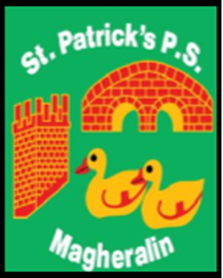 November 2020Dear Parent,Monday 16th November marks the beginning of Anti-Bullying week.  During this week in our classes we will have opportunities to discuss how we can reduce bullying together. Throughout the week the children will read and discuss stories and watch videos in class that will explore this important issue.To mark the beginning of this very important week, we will participate in ODD Socks Day on Monday 16th November. 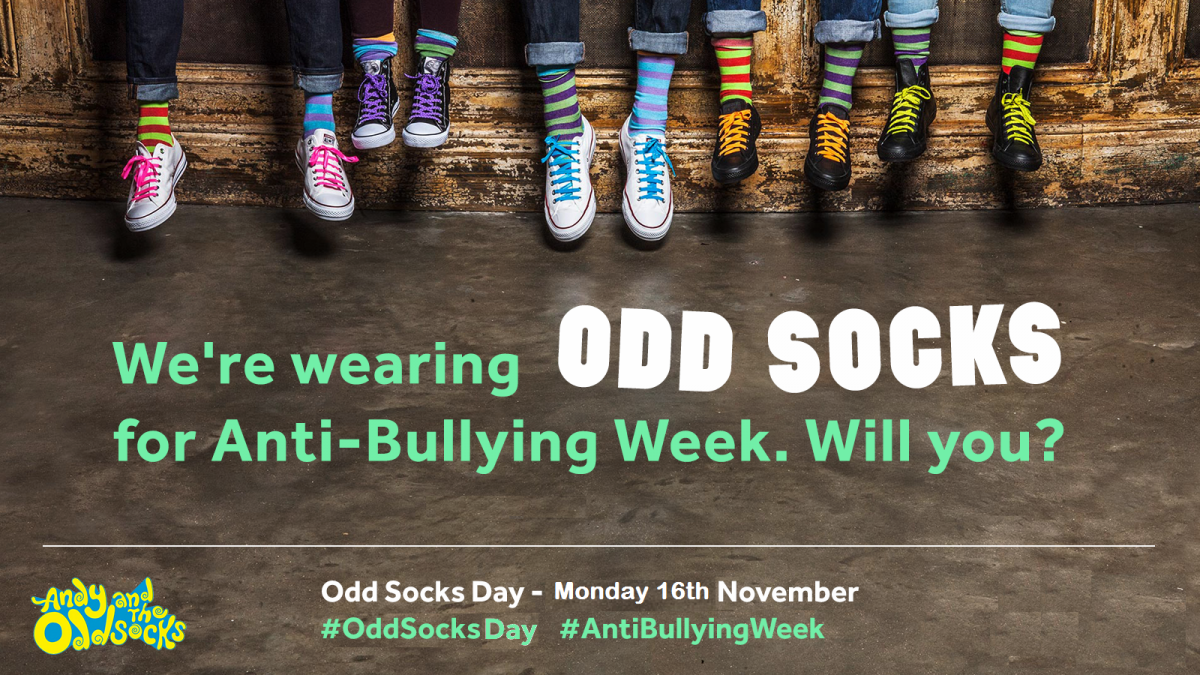 Each child, and adult too, can wear odd socks to school. Odd socks day is designed to be fun! ‘It is an opportunity for children to express themselves and celebrate their uniqueness.’Yours sincerely,Mrs. McGrathPrincipal